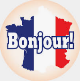 		French Long Term Plan		French Long Term Plan		French Long Term Plan		French Long Term Plan		French Long Term PlanYear AUnit 1Unit 2Unit 3Unit 4Lower Key Stage 2French greetings with puppetsFrench adjectives of colour, size and shapeFrench playground games – numbers and ageIn a French classroomA circle of life in FrenchUpper Key Stage 2French monster petsShopping in FrenchVerbs in a weekMeet my French familyYear BUnit 1Unit 2Unit 3Unit 4Lower Key Stage 2Portraits – describing in FrenchClothes – getting dressed in FrenchFrench numbers, calendars and birthdaysFrench Food – miam, miam!Upper Key Stage 2French sport and the OlympicsIn my French housePlanning a French holidayVisiting a town in French